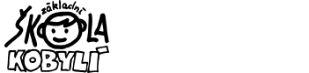 ŽÁDOST O UVOLNĚNÍ ZE ŠKOLNÍ DRUŽINYŽádám o uvolnění svého syna/dcery ………………………………………………….. ze školní družiny dne ………………… v ………………… hodin.   Dítě odcházíbez doprovodu samos doprovodem pověřené osoby: ……………………………………………Prohlašuji, že okamžikem odchodu mého dítěte z budovy školy tímto přebírám právní odpovědnost vyplývající z dohledu nad dítětem. Jsem si vědom (a) všech právních důsledků, které z tohoto rozhodnutí vyplývají a činím jej dobrovolně.V Kobylí dne …………………  Podpis zákonného zástupce: ……..……………………………… 